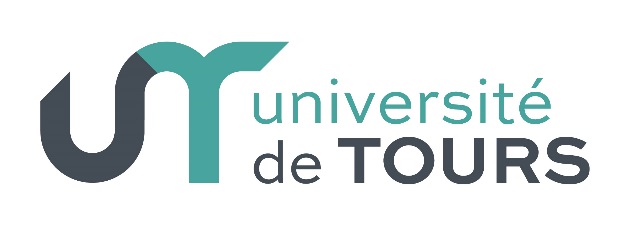 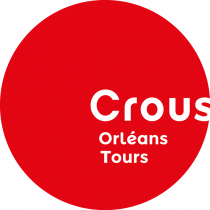 Demande de subventionAnnée universitaire 2020-2021Titre du projet :      Informations généralesCondition à respecterIl est indispensable de vous référer à la notice d’accompagnement pour compléter le dossier de financement. Cette démarche implique de connaître les critères privilégiés et d’exclusions pour chaque subvention. Le porteur du projet que vous allez désigner sera l’interlocuteur du service de la vie étudiante de l’université de Tours et du service culturel du CROUS Orléans Tours pour le suivi du dossier et la réception des courriers.L’associationNom :      Adresse :      Code Postal – Ville :      Tél./Port. :      	Courriel :      Numéro SIRET (obligatoire) :      Nombre total d’adhérents :       	dont       étudiantsMontant de la cotisation :       €	Le porteur du projetNom :      Fonction :      Adresse :      Code Postal - Ville :      Téléphone :       	Courriel :      Le projetTitre du projet :      Projet tutoré ou relevant du cursus universitaire ?  Oui      NonLa nature du projet :La forme du projet : (plusieurs choix possible)* Un rendez-vous préalable avec le SSU (Service de Santé Universitaire) est obligatoire pour les actions de préventionDate(s) de réalisation :Lieu(x) de la manifestation : Descriptif détaillé du projet : Les objectifs : Le public visé : Retombées en milieu étudiant : Votre budget prévisionnel Budget équilibré obligatoire (dépenses = recettes)Ce tableau est à compléter obligatoirement. Le BVE ou le CROUS peuvent vous aider dans la budgétisation du projet. RAPPEL IMPORTANTToute association ou tout étudiant percevant des subventions provenant du FSDIE et/ou de Culture-Actions et/ou d’une composante s’engage : A mentionner le soutien de l’Université, des composantes et du CROUS par l’utilisation de leur logo sur tous les supports de communication.A envoyer un bilan moral et financier détaillé du projet, accompagné d’une copie des factures, dans les six mois qui succèdent la clôture du projet. Dossier de demande de subvention certifié exact, à Tours, le      Vous êtes :Vous demandez : Association étudiante labellisée Subvention Culture Actions (CROUS) Autre association Subvention FSDIE (Université de Tours) Porteur individuel ou en groupe Subvention composantes (UFR) Culture artistique Environnement Solidarité (action d’entraide) Handicap Santé Solidarité internationale  Culture scientifique et technique Sport Citoyenneté (lutte et sensibilisation) Représentation étudiante Numérique Autre :       Concert Journal / Radio Atelier éducatif Distribution alimentaire ou matériel   Concours Voyage culturel Conférence-Débat-Forum Spectacle  Exposition Festival Congrès associatif (Plafond 750€/an univ.) Projection cinématographique Soirée / Gala* (Plafond à 2500€) Autre :      DÉPENSESMontantRECETTESMontantAcquisFRAIS ADMINISTRATIF ET BANCAIREPARTICIPATION DE L’ASSOAssurancesFond PropreRecettes liées au projetFRAIS GENERAUXDon / CrowfundingDéplacementsSUBVENTION PUBLIQUEHébergementDemandée au FSDIE (Univ)NourritureDemandée au Culture-Actions (CROUS)Location de salleDemandé à la Composante (     )Ville de ToursACHAT DE FOURNITUREVille de BloisCOMMUNICATIONFINANCEMENT PRIVECHARGE DU PERSONNELIMPOTSTaxes (SACEM, SACD…)TOTAL DEPENSE      €TOTAL RECETTE      €Aide en natureAides en natureContribution bénévoleContribution bénévoleMise à disposition de biensMise à disposition de biensTOTAL DEPENSE + Aide en nature      €TOTAL RECETTE + Aide en nature      €Signature du Porteur de projetSignature du TrésorierConsentement relatif à l’application du Règlement Général de Protection des Données (personnelles) pour le dossier de demande de subventionPour le CROUS : Les données personnelles vous concernant contenues dans le dossier de demande de subvention feront l’objet d’un traitement manuel et informatisé par le service culturel de votre du CROUS et par le service de la vie étudiante de l’université de Tours. Pour la finalité suivante : évaluation du dossier de demande de subvention pour obtenir un soutien financier du Crous ou un prix national du CNOUS. Les destinataires des données sont : les services culturels des Crous et le pôle politique de site et dynamisation de vie de campus du CNOUS La durée de conservation des données est 5 ans. Conformément au Règlement Général sur la Protection des données, adopté le 14 avril 2016, vous bénéficiez d’un droit d’accès, de rectification, d’effacement, de portabilité de vos données et d’un droit de limitation de traitements. Vous pouvez demander à exercer vos droits en vous adressant au dpo de votre Crous par mail ou par voie postale. Pour l’université de Tours :Les données personnelles vous concernant contenues dans le dossier de demande de subvention feront l’objet d’un traitement manuel et informatisé par le service de la vie étudiante de l’université de Tours. Pour la finalité suivante : évaluation du dossier de demande de subvention pour obtenir un soutien financier de l’université de Tours. Les destinataires des données est le service de la vie étudiante de l’université de Tours. La durée de conservation des données est 5 ans. Conformément au Règlement Général sur la Protection des données, adopté le 14 avril 2016, vous bénéficiez d’un droit d’accès, de rectification, d’effacement, de portabilité de vos données et d’un droit de limitation de traitements. Vous pouvez demander à exercer vos droits en vous adressant au dpo de votre Université par mail ou par voie postale. Vous avez la possibilité d’introduire une réclamation auprès d’une autorité de contrôle : https://www.cnil.fr/fr/plaintes, ou par voie postale CNIL 3 place de Fontenoy – TSA 80715 – 75334 PARIS cedex 07 « Lu et approuvé » A      , le      Signature 